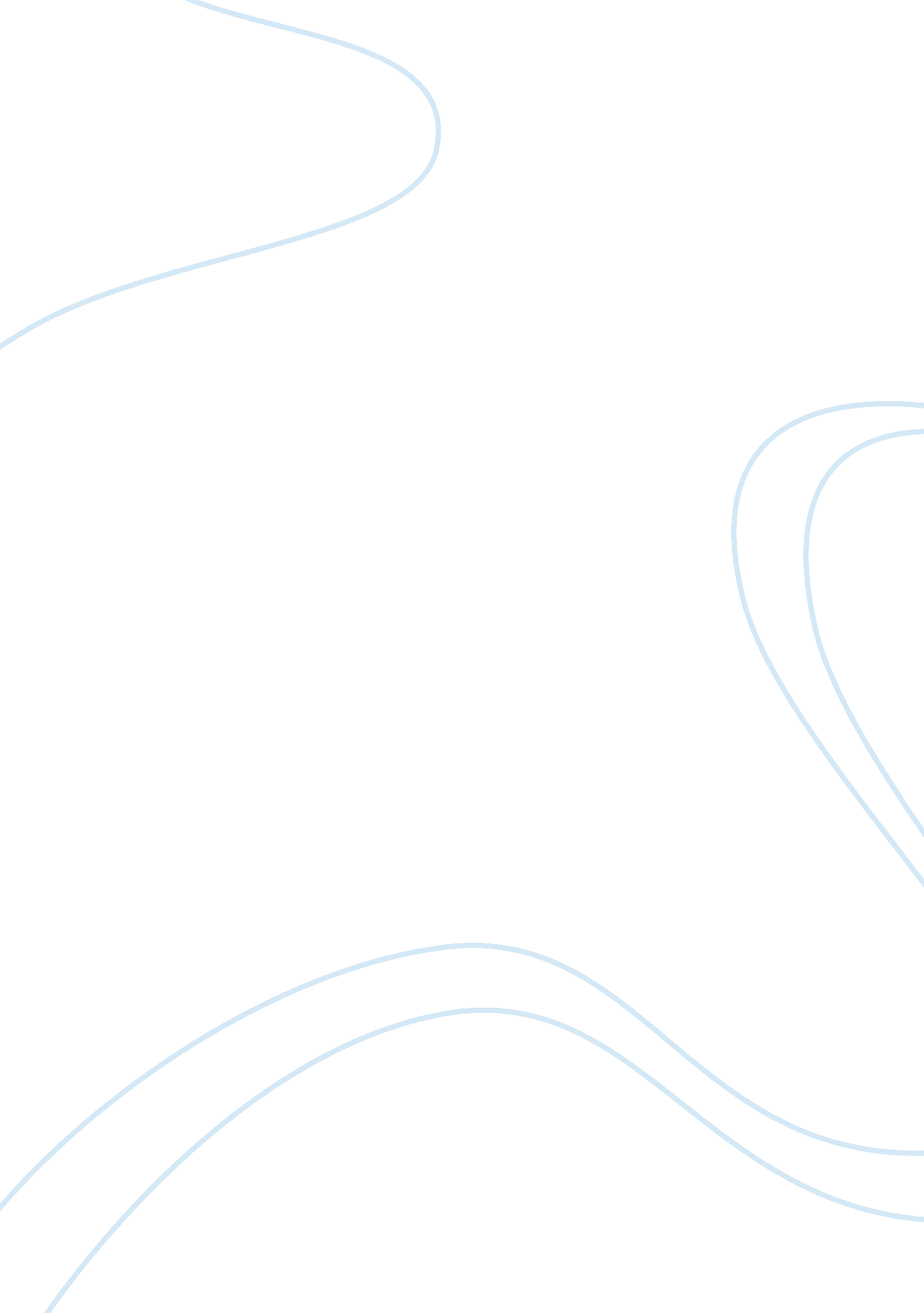 Why i want to study at kelley school of businessEducation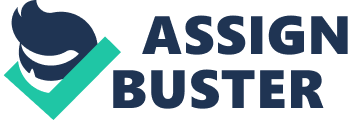 Good education is the pillar of a better and reasonable life. A good education entails one’s ability to access more knowledge from well-established institutions of advanced learning. It is also a solid foundation for people who have great aspirations in life. I currently reside in Indiana, and I seek to complete my studies in the business field. I hope to gain this through a reputable college or university in the United States. It is for this reason that I seek an opportunity at Kelley School of Business IUPUI. 
My personal attributes that make me a more viable applicant for the chance to study at this institution are exemplary. For starters, I have proficiency in both English and Arabic with excellent communication and business writing skills. I also have good knowledge of the management of businesses, as I have been a general manager for Jazan Royal Sweet Hotel back in Saudi Arabia. In addition to these, I have good customer relationship management skills coupled with strong analytic and organizational skills. As an addition, I am efficient in the use of technology as I am proficient in the application of Microsoft Office, internet and Photoshop. 
As a personal attribute, I received a scholarship to the United States from Saudi’s Ministry of Higher Education to further my studies. I believe that the Kelley School of Business IUPUI will nurture me towards meeting my personal goals and career objectives. A degree from this institution will also distinguish me from the rest of the people eyeing the same position, as I am thus increasing my employability. Further, I believe that learning the best is learning from the best. 